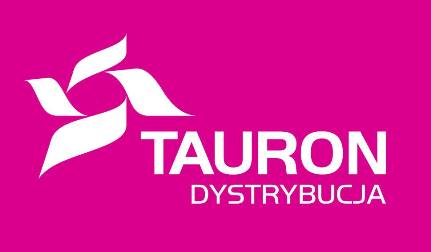 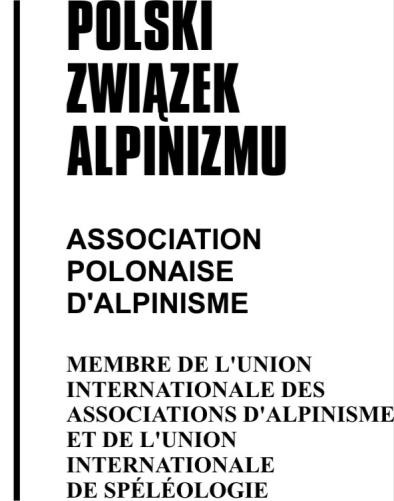 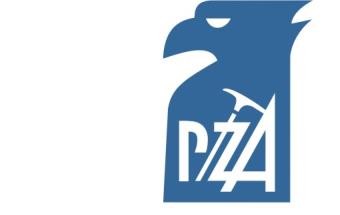 Załącznik nr 1do sprawozdania sędziego głównego  PROTOKÓŁ WYNIKÓWzawodów pod patronatemPolskiego Związku AlpinizmuWypełniać maszynowo, nazwiska zawodników wpisywać drukowanymi literami.Każda strona protokołu musi być podpisana przez sędziego głównego. Dane w nawiasach kwadratowych zastąpić właściwą treścią.Puchar Dzieci i Dzieci MłodszychTarnów 06.10.2018dzieci młodsze - dziewczęta PROWADZENIEGodzina:Sędzia główny: Marta BibroZałącznik nr 2do sprawozdania sędziego głównego  PROTOKÓŁ WYNIKÓWzawodów pod patronatemPolskiego Związku AlpinizmuWypełniać maszynowo, nazwiska zawodników wpisywać drukowanymi literami.Każda strona protokołu musi być podpisana przez sędziego głównego. Dane w nawiasach kwadratowych zastąpić właściwą treścią.Puchar Dzieci i Dzieci MłodszychTarnów 06.10.2018dzieci młodsze - chłopcy PROWADZENIEGodzina:Sędzia główny: Marta BibroMiejsc eNazwiskoImięKlubEliminacja 1Eliminacja 1Eliminacja 2Eliminacja 2EliminacjeEliminacjeFinałFinałFinałMiejsc eNazwiskoImięKlubPkt.M-cePkt.M-cePkt.M-cePkt.M-ceCzas1ParczewskaHanna100146,552,87223111,372SchabDobrawaMiędzyszkolny Klub Sportowy Pałac Młodzieży w Tarnowie29910013,000330,521,343CiborowskaŁucjaSekcja WspinaczkowaMurall29,5849,524,000430,533,324BernatNataliaSekcja Wspinaczkowa Murall10014932,291125,541,355KopcińskaAleksandra47,5446,555,244525,551,56PiotrowskaJagoda28,5104935,916625,561,587CiomborKinga49340,5126,00072571,578LubyZuzanna47,5442,596,708821,581,199JasikAleksandraKlub Sportowy Skarpa Bytom47,5442107,071910CesarzAmeliaKlub SportowySkarpa Bytom26,51144,5710,0751011JasińskaMelaniaKlubWysokogórskiWarszawa337321510,4161112BoguniaWeronika26,51143,5810,7701213PłonkaZuzannaMiejski Klub Sportowy,,Tarnovia''26,51135,51313,7301314NowakHannaKlub Alpika26,511321514,9921415PanenkaZofiaKlub Alpika25,52241,51115,7321516ZacharskaMałgorzata26,51130,51716,3781616DobrzańskaZofiaKlub SportowySkarpa Bytom26,51130,51716,3781618SiatkaLena26,511302117,4501819DobrowolskaPolaSekcja WspinaczkowaMurall2524351418,5201920TarczońAntoninaKlub SportowySportiva Tarnów261930,51719,2352020SwędAmeliaSekcjaWspinaczkowa Murall261930,51719,2352022NataliaBetlejaKlub SportowySkarpa Bytom26,511242720,3292223PółtorakMaja261925,52221,2132324SajdokUrszulaKlub Wspinaczki Sportowej Klif TarnowskieGóry252425,52223,4792425SurowiecInga25,522242725,3232526WalatMajaMiejski Klub Sportowy,,Tarnovia''23,526252425,4952627SzanielEmiliaKlub SportowySkarpa Bytom2327252425,9812728LubyLiliana2228252426,6932829DyktoZofia2228242728,5002930NiziołekNinaKlub SportowySkarpa Bytom1930242729,2403031HermanWiktoriaAlpika Wrocław163183131,00031Miejsc eNazwiskoImięKlubEliminacja 1Eliminacja 1Eliminacja 2Eliminacja 2EliminacjeEliminacjeFinałFinałFinałMiejsc eNazwiskoImięKlubPkt.M-cePkt.M-cePkt.M-cePkt.M-ceCzas1KalinowskiAntoniKlubWysokogórskiWarszawa100110011,581142,511,542KuryłowiczIgnacySekcja Wspinaczkowa Murall49210012,236240,522,373FronczakKrzyśSekcja WspinaczkowaMurall42510013,708340,532,274SmosznaJakub42510013,70833642,25WalasAntoni48,534953,873522,551,326RobaszkiewiczKrzysztof4442875,47762261,277DyktoStefan3272877,24682272,138KasińskiGabriel27829,566,92871,589GórnikJakubKlubWysokogórskiWarszawa25,5926,599,000942,510CholewaMaurycy24,5101010,0001040,5